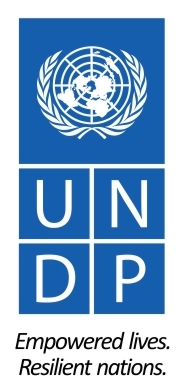 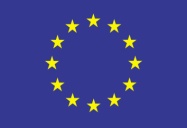 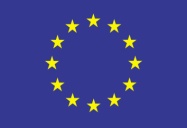 Regionalni program lokalne demokratije na Zapadnom Balkanu (ReLOaD)Cilj ovih smjernica je davanje jasnog i uputstva svim potencijalnim aplikantima i zainteresovanim subjektima o procesu podnošenja projektnih prijedloga u okviru javnog poziva za organizacije civilnog društva/ nevladine organizacije za predaju prijedloga projekata.Kratak opis ReLOaD projekta Regionalni program lokalne demokratije na Zapadnom Balkanu (ReLOaD) provodi Razvojni program Ujedinjenih nacija (UNDP) u šest zemalja regiona i to: Albaniji, Bosni i Hercegovini (BiH), bivšoj jugoslovenskoj republici Makedoniji, Crnoj Gori, Kosovu* i Srbiji. Projekat je počeo 1. februara 2017. godine i tokom naredne tri godine cilj projekta je jačanje partnerstva između jedinica lokalne samouprave (JLS) i civilnog društva u regiji Zapadnog Balkana (ZB) kroz izgradnju i širenje transparentnog pristupa finansiranja organizacija civilnog društva (OCD) iz budžeta JLS, a u cilju rješavanja potreba stanovništva u zajednicama. Projekat se nadovezuje na rezultate i dobre prakse višegodišnje projektne intervencije u BiH, projekta Jačanje lokalne demokratije - LOD projekta. Ukupna vrijednost ReLOaD projekta je 10 miliona eura, a finansira ga Europska unija (EU) iz Program podrške civilnom društvu (CSF), u iznosu od 8,5 miliona eura, dok će ostatak sufinansirati UNDP uredi koji djeluju u zemljama Zapadnog Balkana i partnerske JLS.Specifični cilj projekta u Bosni i Hercegovini je dalje jačanje partnerstva između lokalnih vlasti i civilnog društva širenjem uspješnog modela transparentnog projektnog finansiranja organizacija civilnog društva (OCD) iz budžeta jedinica lokalne samouprave (JLS), usmjerenog ka većem građanskom učešću u procesima donošenja odluka i unapređenju pružanja usluga u lokalnim zajednicama.  Osnovna namjera projekta je da se održi transparentan, razvojno orijentiran i projektni pristup finansiranju OCD iz budžeta JLS koji doprinosi ostvarivanju lokalnih prioriteta u skladu sa strategijama razvoja. Partneri ReLOaD projekta u Bosni i Hercegovini su: Delegacija Europske unije u BiH, Ministarstvo pravde BiH, Ministarstvo uprave i lokalne samouprave Republike Srpske, Federalno ministarstvo pravde, Savez opština i gradova Republike Srpske, Savez općina i gradova Federacije BiH.Lokacije na kojima se projekat implementira:U julu 2017. godine završen je proces izbora 10 partnerskih jedinica lokalne samouprave iz reda onih koje su prethodno učestvovale u jednoj od faza LOD projekta. U septembru 2017. godine je finaliziran i izbor 11 partnerskih jedinica lokalne samouprave iz reda onih koje nisu prethodno učestvovale u jednoj od faza LOD projekta. Sljedećih 21  JLS su izabrane za partnerstvo u ReLOaD-u:Banjaluka, Bijeljina, Bratunac, Brod, Centar Sarajevo, Gračanica, Jablanica, Kakanj, Maglaj,  Modriča, Pale, Rudo,  Sokolac, Stari Grad Sarajevo, Teslić, Tešanj, Travnik, Trebinje, Tuzla, Vitez i Vogošća.Opšti cilj poziva za predaju prijedloga projekata i prioritetiOpšti cilj prijedloga projekata koji se mogu predati u okviru ovog poziva je dalje jačanje partnerskih odnosa između organizacija civilnog društva i JLS izgradnjom svijesti o korisnosti međusobne saradnje i podsticanju održivog dijaloga, a sve u cilju pružanja boljih usluga lokalnoj zajednici. Tematske oblasti, kao što su socijalne usluge za one najranjivije, socijalna inkluzija, ravnopravnost spolova, zaštita okoline, ljudska prava i slično su u fokusu ReLOaD projekta.Ovo je prilika da se pozovu sve organizacije civilnog društva (OCD) / nevladine organizacije (NVO) iz Bosne i Hercegovine da dostave prijedloge projekata koji su u vezi sa razvojnim ciljevima općine Vogošća. Prioritetne oblasti, sa posebnim fokusom na području općine Vogošća su sljedeće: 1. OBRAZOVANJE 1.1. Neformalno obrazovanje, cjeloživotno učenje i projekti opismenjavanja stanovništva; 1.2. Podizanje stepena sigurnosti u školama kroz edukacije;2. KULTURA I UMJETNOST2.1. Projekti koji imaju za cilju afirmaciju i podršku tradiciji i kulturnoj baštini naroda i nacionalnih manjina u Bosni iHercegovini, sa posebnim akcentom na doprinos osnovnih i srednjih srednjih škola sa područja Općine Vogošća i promocija nematerijalne kulturne baštine na području općine Vogošća;3. ZAŠTITA OKOLIŠA3.1. Zaštita životne okoline i podizanje ekološke svijesti kroz ekološku edukaciju i aktivizam;3.2. Edukacija stanovništva u oblastima energetske efikasnosti i obnovljivih izvora energije;4. ZAPOŠLJAVANJE4.1. Projekti u oblasti rada i zapošljavanja, naročito za kategorije stanovništva koje se teško zapošljavaju: osobe sa invaliditetom, mladi do 30 godina, lica starija od 50 godina s posebnim akcentom na žene, Romi, te ranjive kategorije stradalnika rata,4.2. Projekti prekvalifikacije i dokvalifikacije nezaposlenim osobama na području Općine Vogošća kao mogućeg načina samozapošljavanja;4.3. Edukacija stanovništva o uzgoju i promociji i pokretanju organske proizvodnje;5. SOCIJALNA POLITIKA I ZDRAVSTVO5.1. Promocija zdravlja i podizanje svijesti građana o samobrizi;5.2. Realizacija aktivnosti i programa s ciljem unaprjeđenja kvalitete i načina života građana treće životne dobi s posebnim akcentom na rodnoj ravnopravnosti;5.3. Projekti  usmjerenih na prava građana, sa posebnim akcentom na zaštitu prava i sloboda djece;6. SPORT6.1. Uključivanje što većeg broja djece i omladine u organizovane sportske aktivnosti sa akcentom na rodnu ravnopravnost;6.2. Stvaranje boljih uslova u oblasti sporta sa naglaskom na očuvanje zdravlja korisnika, posebno mladih;6.3. Sportske aktivnosti i takmičenja za lica sa invaliditetom.Finansijska sredstva će biti dodijeljena onim organizacijama civilnog društva čiji projekti doprinose rješavanju jednog ili više prioriteta, a koji ispunjavaju ostale uslove Javnog poziva.Iznosi finansijskih sredstava (grantova) za projekteVrijednost projektnih prijedloga koji će biti dodjeljeni u okviru ovog poziva mora biti između sljedećeg minimalnog i maksimalnog iznosa:minimalan iznos: 10.000,00 KMmaksimalan iznos: 70.000,00 KMJedna organizacija civilnog društva može podnijeti više projektnih prijedloga u okviru jednog ili više Javnih poziva s tim da je maksimalan novčani iznos sredstava koja mogu biti dodjeljena za implementaciju projekata jednoj organizaciji civilnog društva tokom ukupnog trajanja ReLOaD projekta (tri godine) 120.000,000 KM. Grantom koji se dodjeljuje u okviru ovog poziva mogu se finansirati administrativni troškovi i troškovi osoblja u maksimalnom iznosu od 20% od zahtjevanog iznosa, ostatak od 80% finansijskih sredstava treba biti predviđen za programske aktivnosti projekta.Implementator projekta, Razvojni program Ujedinjenih nacija (UNDP) zadržava pravo da ne dodijeli sva dostupna finansijska sredstva.Opšte informacije o pozivu za predaju prijedloga projekataObavezna dokumentacija treba da sadrži sljedeće dokumente i dostavlja se u tri primjerka :Projektni prijedlog (word format Aneks 1)Pregled budžeta/proračuna (excel format - Aneks 2)Matrica logičkog okvira (word format - Aneks 3)Plan aktivnosti i promocije (word format - Aneks 4)Dodatna dokumentacija je vrlo važan dio projektne dokumentacije i treba biti kompletirana kako bi prijedlog projekta mogao biti evaluiran. Dodatna dokumentacija se dostavlja u jednom primjerku i treba da sadrži sljedeće: kopija važećeg rješenja o registraciji organizacije u BiH (za nosioca projekta (aplikanta) i eventualne partnere na projektu),kopija statuta organizacije (aplikant i partneri), popunjena forma Administrativni podaci o aplikantu (word format - Aneks 5), popunjena Finansijska identifikaciona forma (word format - Aneks 6),popunjena i potpisana Izjava o podobnosti (word format - Aneks 7),kopija završnog godišnjeg finansijskog izvještaja za 2017. godinu (dokument bilans stanja i bilans uspjeha) koji je ovjeren od strane nadležne agencije za finansijsko poslovanje i licenciranog i ovlaštenog knjigovođe,kopija godišnjeg narativnog izvještaja organizacije za 2017. godinu,popunjena Lista za provjeru (word format - Aneks 8).U slučaju da projekt bude odobren originali gore navedenih dokumenata mogu biti traženi na uvid. Kopije priložene dodatne dokumentacije nije potrebno ovjeravati osim Rješenja o registraciji. Ko može aplicirati?Učešće u ovom javnom pozivu je otvoreno, na jednakim osnovama, za sve formalno registrirane OCD/NVO (udruženje/udruga ili fondacija), u skladu sa važećim zakonskim propisima u Bosni i Hercegovini. Da bi se prijavili na javni poziv aplikanti moraju:biti pravno lice neprofitabilnog karaktera registrirano u BiH u skladu sa važećim zakonskim propisima (udruženje/udruga ili fondacija); Potencijalni aplikanti ne mogu učestvovati u pozivu ili dobiti grantove ukoliko uz prijedlog projekta ne dostave potpisanu izjavu o podobnosti (Aneks 7). Ovaj Javni poziv nije otvoren za ogranke stranih i međunarodnih udruženja, fondacija i drugih neprofitnih organizacije koje su registrovane i djeluju u Bosni i Hercegovini.  Aplikanti će biti isključeni iz učešća u pozivu ili iz dodjeljivanja grantova ako su u trenutku poziva za predaju prijedloga projekata:subjekti konflikta interesa;krivi za davanje lažnih informacija ovlaštenoj strani za ugovore, koje su potrebne kao preduslov za učestvovanje u pozivu za predaju prijedloga projekata ili ako nisu dostavili potrebne informacije;pokušali doći do povjerljivih informacija, uticali na komisiju za evaluaciju ili ovlaštenu stranu za ugovore tokom procesa evaluacije poziva za predaju prijedloga projekata.Partnerstva i podobnost partneraAplikanti mogu aplicirati samostalno ili u partnerstvu sa drugim organizacijama civilnog društva/nevladine organizacijama.Partnerske organizacijePartneri na projektu mogu biti: druge organizacije civilnog društva/nevladine organizacije. Partneri aplikanta učestvuju u kreiranju i implementaciji projekta, ista pravila se primjenjuju za partnerske organizacije kao i za troškove nosioca projekta (aplikanta) .Partnerske organizacije moraju zadovoljiti iste uslove podobnosti kao i aplikant. Ako aplicira u partnerstvu, “Aplikant,” će biti vodeća organizacija, a ako bude izabran, kao ugovorna strana (“Korisnik”), snositi će u potpunosti pravne i finansijske odgovornosti za izvršenje projekta. Izjava o partnerstvu mora biti ispravno popunjena i činiti sastavni dio aplikacije.SaradniciI druge organizacije i/ili institucije mogu biti uključene u projekat (škole, vrtići, muzeji i sl.) Organizacije, institucije i njihovi saradnici mogu dati doprinos u realizaciji projektnih aktivnosti, ali ne mogu biti korisnici sredstava iz koja se dodjeljuju putem ovog javnog poziva.Prioritetne oblasti Projekti sa kojima se može aplicirati u okviru ovog poziva moraju biti u skladu sa razvojnim ciljevima i strategijama općine Vogošća.Projekat mora obuhvatiti jednu ili više prioritetnih oblasti definisanih za općinu Vogošća:1. OBRAZOVANJE 1.1. Neformalno obrazovanje, cjeloživotno učenje i projekti opismenjavanja stanovništva; 1.2. Podizanje stepena sigurnosti u školama kroz edukacije;2. KULTURA I UMJETNOST2.1. Projekti koji imaju za cilju afirmaciju i podršku tradiciji i kulturnoj baštini naroda i nacionalnih manjina u Bosni iHercegovini, sa posebnim akcentom na doprinos osnovnih i srednjih srednjih škola sa područja Općine Vogošća i promocija nematerijalne kulturne baštine na području općine Vogošća;3. ZAŠTITA OKOLIŠA3.1. Zaštita životne okoline i podizanje ekološke svijesti kroz ekološku edukaciju i aktivizam;3.2. Edukacija stanovništva u oblastima energetske efikasnosti i obnovljivih izvora energije;4. ZAPOŠLJAVANJE4.1. Projekti u oblasti rada i zapošljavanja, naročito za kategorije stanovništva koje se teško zapošljavaju: osobe sa invaliditetom, mladi do 30 godina, lica starija od 50 godina s posebnim akcentom na žene, Romi, te ranjive kategorije stradalnika rata,4.2. Projekti prekvalifikacije i dokvalifikacije nezaposlenim osobama na području Općine Vogošća kao mogućeg načina samozapošljavanja;4.3. Edukacija stanovništva o uzgoju i promociji i pokretanju organske proizvodnje;5. SOCIJALNA POLITIKA I ZDRAVSTVO5.1. Promocija zdravlja i podizanje svijesti građana o samobrizi;5.2. Realizacija aktivnosti i programa s ciljem unaprjeđenja kvalitete i načina života građana treće životne dobi s posebnim akcentom na rodnoj ravnopravnosti;5.3. Projekti  usmjerenih na prava građana, sa posebnim akcentom na zaštitu prava i sloboda djece;6. SPORT6.1. Uključivanje što većeg broja djece i omladine u organizovane sportske aktivnosti sa akcentom na rodnu ravnopravnost;6.2. Stvaranje boljih uslova u oblasti sporta sa naglaskom na očuvanje zdravlja korisnika, posebno mladih;6.3. Sportske aktivnosti i takmičenja za lica sa invaliditetom.TrajanjeTrajanje projekata može biti od 5 (pet) do 9 (devet) mjeseci, u periodu od maja 2018. do januara 2019. godine.LokacijaProjekti moraju biti implementirani isključivo na području općine Vogošća. U iznimnim slučajevima dozvoljeno je pojedine aktivnosti sprovesti na teritoriji druge općine ukoliko za to postoje objektivni razlozi. Vrste projekataProjekti koji se finansiraju trebaju biti pripremljeni u skladu sa Javnim pozivom tj. navedenim prioritetnim strateškim oblastima. Projektni prijedlozi trebaju jasno zadovoljavati potrebe iskazane kroz teme Javnog poziva, odnosno projekti trebaju biti kreirani kao odgovor na specifične potrebe lokalne zajednice i određene ciljne grupe, identifikovane projektom.Projekti bi se trebali sastojati od nezavisnih operativnih aktivnosti sa jasno formulisanim operativnim ciljevima, ciljnim grupama i planiranim ishodima. Projekti trebaju biti integrirani na način da metodološki set aktivnosti, kreiran da ostvari određene specifične ciljeve i rezultate unutar ograničenog vremenskog okvira. Finansiranje opšteg programa rada (redovne aktivnosti) organizacije aplikanta ili nekog od partnera na projektu nije predviđeno kroz ovaj Javni poziv. U redovne aktivnosti spadaju npr. učešće sportskih klubova u ligaškim takmičenjima, tradicionalnim turnirima ili učešće kulturno umjetničkih društava na tradicionalnim mafisestacijama koje se već održavaju i sl.Ukoliko se u periodu trajanja projekta predviđa ostvarivanje prihoda u okviru neke od projektnih aktivnosti  potrebno je specificirati svrhu, postupke i način raspolaganja ovim prihodom, bilo da ga koristi sam korisnik sredstava, ili ga donira u zajednicu . Potrebno je dakle uključiti i preporuke o načinu usmjeravanja prihoda ostvarenog po osnovu projekta kako bi korisnost u zajednici bila veća.Sljedeće aktivnosti neće biti finansirane kao dio projektnih prijedloga po ovom Javnom pozivu:Sponzorstva za pojedince za učestvovanje u radionicama, seminarima, konferencijama, kongresima, studijama i treninzima;Povremene konferencije (osim ako su neophodne za uspješnu implementaciju projekta);Kupovina opreme (osim ako je neophodna za uspješnu implementaciju projekta u maksimalnom iznosu do 10% vrijednosti budžeta); Finansiranje projekata koji su već u toku ili su završeni;Projekti za ekskluzivnu dobrobit pojedinaca, odnosno projekti koji nemaju značaj za širu društvenu zajednicuProjekti koji podržavaju političke partije;Dodjeljivanje humanitarne pomoći; Primarno finansiranje aplikanta ili njihovih partnera;Radovi rekonstrukcije ili rehabilitacije (osim ako su neophodni za uspješnu implementaciju projekta u maksimalnom iznosu do 20% vrijednosti predloženog budžeta);Dodjeljivanje grantova trećoj strani.Ukoliko gore navedene  aktivnosti čine okosnicu projekta Evaluaciona komisija će projekte procijeniti nerelevantnim.Broj prijedloga projekata i grantova po aplikantuAplikant može predati više od jedne aplikacije i jedne projektne ideje, ali u tom slučaju se moraju predati odvojene aplikacione forme i priložiti neophodnu dokumentacija uz svaku od njih.Jedan aplikant može predati projekte u više JLS u kojima će ReLOaD BiH raspisivati Javni poziv, ali oni moraju odgovarati na prioritetne oblasti definisane za područje te određene JLS.U slučaju da u procesu evaluacije budu uspješno evaluirana 2 ili više projekata jednog aplikanta tada će oni biti integrirani u jedan projekt. U tom slučaju sa OCD se potpisuje samo jedan ugovor sa koji bi obuhvatio sve odobrene projekte. Proces pripreme ovakvog Ugovora će iziskivati dodatnu provjeru finansijskih i operativnih kapaciteta aplikanta od koje će zavisiti odobrenje finansiranja.  Maksimalni ukupni iznos sredstava koji jedna OCD može dobiti tokom trajanja ReLOaD projekta, (od 2017. -2020. godine) za sve javne pozive u svim JLS je 120,000 KM.Gdje i kako preuzeti i poslati aplikacijeDokumentacija za prijavu na Javni poziv za općinu Vogošća može se preuzeti od utorka 06. februara do ponedeljka 05. marta 2018. godine, slanjem zahtjeva sa nazivom zainteresovane organizacije na e-mail: registry.ba@undp.org, ili osobno preuzimanjem na sljedećoj adresi: Općina Vogošća Kancelarija br. 71 Ul. Jošanička 8071320 VogošćaSve informacije i elektronska verzija cijelog paketa prijavne dokumentacije može se naći na sljedećim adresama: www.ba.undp.org, www.ngo.ba, te na službenoj web adresi općine Vogošća www.vogosca.ba.  Prijavni set čine tri (3) primjerka obavezne dokumentacije i jedan primjerak dodatne dokumentacije u štampanom obliku i jedan elektronski primjerak (CD ili USB) dokumentacije. Svi materijali se dostavljaju u jednoj zatvorenoj koverti preporučenom poštom ili lično tokom radnih dana (ponedjeljak – petak), u periodu od 09.00 do 14.00 sati, sa naznakom za ReLOaD BiH projekat na adresi:Općina Vogošća Kancelarija br. 71 Ul. Jošanička 8071320 VogošćaRok za predaju aplikacija je 05. mart 2018. godine u 14.00 sati. Aplikacije koje budu pristigle poslije navedenog roka biti će razmatrane jedino u slučaju da poštanski žig ukazuje na datum slanja prije zvaničnog isteka roka.Aplikacije poslane na bilo koji drugi način (npr. faksom ili e-mailom) neće biti uzete u razmatranje. Vanjska strana koverte mora sadržavati naziv poziva za predaju prijedloga projekata, puno ime i adresu aplikanta, puni naziv projekta i riječi “Ne otvarati prije zvaničnog otvaranja”.Općina Vogošća će voditi urednu evidenciju o primljenoj pošiljci i izdavati potvrde o prijemu.Aplikanti bi prije predaje prijedloga projekta trebali potvrditi da je aplikacija kompletna, tako što će ispuniti listu za provjeru (aneks 8) koja je sastavni dio aplikacije.NAPOMENA: Dostavljena aplikacija, odnosno projektna dokumentacija ostaje u arhivi UNDPa i Jedinice lokalne samouprave i ne vraća se aplikantu.  Dodatne informacijeInformativni sastanak u vezi sa pozivom potencijalnim aplikantima za predaju prijedloga projekata „Dan otvorenih vrata “, će se održati u općini Vogošća, dana 20.februara 2018. godine u periodu od 10.00 – 12.00 sati u Velikoj sali općine . Potencijalni aplikanti će tokom sastanka biti detaljnije upoznati sa pozivom, načinom prijavljivanja, kriterijima, itd.     U slučaju da su potrebne dodatne informacije i pojašnjenja, potencijalni kandidati mogu kontaktirati UNDP BiH, putem e-mail-a: registry.ba@undp.org sa referencom na ReLOaD BiH projekat u naslovu. Pitanja se mogu postavljati do četvrtka 01. marta 2018. godine, odgovori na upite će biti dostavljeni u pisanoj formi najkasnije za 3 radna dana nakon prijema upita. Evaluacija i odabir prijedloga projekataAplikacije će biti razmotrene i procijenjene od strane evaluacione komisije koju će činiti članovi UNDP ReLOaD tima, predstavnici općine Vogošća i predstavnik organizacija civilnog društva iz općine Vogošća. Evaluaciona komijsija će vršiti procijenu u sljedećim fazama:(1)     Ispunjenje administrativnih uslovaPotvrda da je aplikacija sadrži obaveznu dokumentaciju koje je kompletno popunjena - kao takva može biti evaluirana; Dokumentacija dostavljena u traženom broju primjeraka primjerka (3 štampana primjerka obavezne dokumntacije, 1 primjerak dodatne dokumentacije  + 1 elektronski na CD-u ili USB-u);(2)     Ispunjenje uvjeta koji se tiču aplikanta, partnera i aktivnostiPotvrda da aplikant, partneri (i saradnici, ako postoje), kao i aktivnosti, ispunjavaju uvjete navedene u poglavljima 5, 6, 7, 8, 9 i 10. (3)	Procjena kvaliteta projekta i finansijska evaluacijaProcjena kvaliteta projekta, uključujući i predloženi budžet, biće izvršena u skladu sa kriterijima utvrđenim u tabeli za evaluaciju koja je sastavni dio ovog dokumenta. Postoje dvije vrste kriterija za evaluaciju: kriteriji za selekciju i kriteriji za dodjelu sredstava.Cilj kriterija za selekciju je da pomognu procjenu finansijskih i operativnih sposobnosti aplikanata kako bi se osiguralo da oni:imaju stabilna i dovoljna finansijska sredstva za sopstveni rad tokom cjelokupnog perioda implementacije projekta;posjeduju profesionalne sposobnosti i kvalifikacije potrebne za uspješnu implementaciju kompletnog projekta. Ovo se odnosi i na partnere aplikanta.Kriteriji za dodjelu sredstava omogućavaju da se kvalitet predatih projekata procijeni na osnovu postavljenih prioritetnih oblasti, a sredstva odobre po osnovu aktivnosti koje maksimiziraju opšti efekat samog Javnog poziva za predaju prijedloga projekata. Kriteriji se odnose na značaj predloženog projekta, usaglašenost projekta sa ciljem poziva i prioritetnim oblastima, kvalitet projekta, očekivane rezultate, održivost projekta i racionalnost traženih sredstava.Molimo vas da obratite pažnju na sljedeće bitne informacije:Sistem bodovanja:Kriteriji evaluacije podijeljeni su na sekcije i podsekcije. Svaka podsekcija se obavezno ocjenjuje ocjenama između 1 i 5 na sljedeći način: 1 = veoma loše; 2 = loše; 3 = odgovarajuće; 4 = dobro; 5 = veoma dobro. Svaki član komisije potpisuje svoju individualnu evaluacionu tabelu, a svi članovi zajedno potpisuju zbirnu evaluacionu tabelu za svaki projektni prijedlog. Rangiranje projektnih prijedloga se vrši na način da je prvoplasirani projektni prijedlog onaj koji ima najveći zbir bodova te slijedi projekat sa prvim sljedećim nižim zbirom bodova i tako do najnižeg zbira osvojenih bodova. Samo projekti koji su dobili preko 50 bodova će biti razmatrani za finansiranje, jer projektni prijedlozi ispod ovog praga nisu zadovoljili postavljene standarde te bi efikasnost njihove provedbe mogla biti upitna.Da bi bili uzeti u razmatranje za finansiranje projekti čiji su zahtjevani budžeti preko 20.000,00 KM trebaju dobiti preko 75 i više bodova u procesu evaluacije. Odluka o odobrenju granta zasnovana je na ukupnom broju projekata koji mogu biti finansirani u okviru raspoloživih sredstava. Ovi pragovi su utvrđeni kako bi se odredio minimalni kvalitet projektnih prijedloga te time osigurala najbolja vrijednost za data sredstva. Prioritet pri odobravanju sredstava će imati projekti sa najviše bodova.Napomena o Sekciji 1. Finansijski i operativni kapacitet podnosioca prijaveUkoliko je ukupan zbir u Sekciji br.1 niži od 10 bodova, projekt će biti isključen iz daljeg evaluacionog procesa, jer je procijenjeno da OCD nema minimalne kapacitete za kvalitetnu implementaciju predloženog projekta. Napomena o Sekciji 2. RelevantnostUkoliko je ukupan zbir u Sekciji 2, niži od 18 bodova, projekt će biti isključen iz daljeg evaluacionog procesa, jer ovakva procjena podrazumijeva da, iako podnosilac prijave zadovoljava finansijske i operativne kapacitete, sama projektna ideja nije relevantna niti u skladu sa definisanim prioritetima iz javnog poziva, te ne utiče u dovoljnoj mjeri na zadovoljenje potreba lokalne zajednice.Tabela za evaluacijuObavještenje o odluci Svi aplikanti koji su predali prijedloge projekata, koji su prihvaćeni ili odbijeni, biće u pisanoj formi obavješteni o odluci u vezi sa njihovim prijedlogom projekta u roku od 30 radnih dana od dana zatvaranja javnog poziva. Rezultati će biti objavljeni i na www.ba.undp.org i www.ngo.ba, a također i na web stranici općine www.vogosca.ba, kao i na oglasnoj ploči u zgradi općine Vogošća.  Odluka o odbijanju prijedloga projekta ili neodobravanju sredstava biće donesena ako:aplikant ili jedan ili više njegovih partnera ne ispunjavaju uslove za učešće na javnom pozivu;projektne aktivnosti nisu prihvatljive (npr. predložene aktivnosti izlaze izvan okvira poziva za predaju prijedloga projekata, projekat po predviđenom trajanju prelazi maksimalni dozvoljeni vremenski period ili je manji od minimalnog, zahtjevana suma novca je veća od maksimalne dozvoljene sume ili manja od minimalne itd.);  prijedlog projekta nije bio procijenjen kao relevantan ili finansijski i operativni kapaciteti aplikanta nisu dovoljni, ili su projekti koji su izabrani bili superiorniji po ovim pitanjima;prijedlog projekta je ocijenjen kao tehnički i finansijski inferioran u odnosu na izabrane prijedloge projekata.Izvještaji o procesu evaluacije i uspješno evaluirani projekti se dostavljaju Partnerskom odboru ReLOaD projekta. Članove Partnerskog odbora  čine predstavnici Delegacije Evropske unije u BiH, Ministarstva pravde BiH, Federalnog ministarstva pravde, Ministarstva uprave i lokalne samouprave Republike Srpske, civilnog društva Bosne i Hercegovine,predstavnici Saveza općina i gradova Federacije Bosne i Hercegovine, Saveza opština i gradova Republike Srpske i UNDP BiH. ReLOaD BiH Partnerski odbor donosi konačnu odluku o finansiranju ili odbijanju bilo kojeg projekta u okviru ovog javnog poziva.Uslovi koji se odnose na implementaciju projekta nakon odluke o dodjeli sredstavaNakon donošenja odluke o dodjeli sredstava (granta), organizaciji civilnog društva čiji je projekt odobren, od strane UNDP-a će biti ponuđen odgovarajući ugovor za implementaciju projekta. Organizacije civilnog društva, čiji projekti budu odobreni, će biti obavezne da prijedlog projekta, pregled budžeta, logički okvir rada i plan aktivnosti prevedu na engleski jezik te dostave UNDP-u u elektronskoj formi prije potpisivanja ugovora.Prije potpisivanja ugovora UNDP projekat ReLOaD BiH ima pravo da zatraži od organizacije civilnog društva da izvrši određene izmjene na projektnom prijedlogu kako bi bili u skladu sa pravilima i procedurama implementacije projekta ReLOaD BiH u partnerskim jedincama lokalne samopuprave.LISTA ANEKSAAneks 1	Projektni prijedlogAneks 2	Pregled budžetaAneks 3 	Logički okvir radaAneks 4	Plan aktivnosti i promocijeAneks 5	Administrativni podaci o aplikantuAneks 6 	Finansijska identifikaciona formaAneks 7	Izjava o podobnosti Aneks 8	Lista za provjeruSekcijaMaksimalan broj bodovaOcjena1. Finansijski i operativni kapacitet151.1 Da li aplikant i partneri imaju dovoljno iskustvo u upravljanju projektima? 51.2 Da li aplikant i partneri imaju dovoljne stručne kapacitete? (posebno poznavanje pitanja na koje se projekt odnosi)51.3. Da li aplikant i partneri imaju dovoljne upravljačke kapacitete?(uključujući osoblje, opremu i sposobnost za upravljanje budžetom projekta)? 52. Relevantnost252.1. Koliko je projekt relevantan u odnosu na cilj i jedan ili više prioriteta javnog poziva?Napomena: ocjena 5 (veoma dobro) može se dobiti samo ako se projekt odnosi barem na  jedan od prioriteta.52.2  Koliko su jasno definisani i strateški odabrani oni koji su uključeni u projekt (posrednici, krajnji korisnici, ciljne grupe)?52.3  Da li su potrebe ciljne grupe i krajnjih korisnika jasno definisane i da li im projekt prilazi na pravi način? 52.4  Da li projekt posjeduje dodatne kvalitete, kao što su inovativani pristup i modeli dobre prakse? 52.5  Da li prijedlog zagovara model politike baziran na pravima i da li to ima uticaja na podređene grupe? (promocija jednakosti spolova i jednakih mogućnosti, zaštita prirodne sredine, inter-etnička suradnja, problematika omladine, itd)53. Metodologija203.1 Da li su plan aktivnosti i predložene aktivnosti odgovarajuće, praktične i dosljedne ciljevima i očekivanim rezultatima?53.2 Koliko je konzistentan cjelokupan dizajn projekta? (a naročito, da li odražava analizu uočenih problema, moguće spoljne faktore )5 3.3 Da li je nivo uključenosti i angažovanje partnera u realizaciji projekta zadovoljavajući? Napomena: ukoliko nema partnera, ocjena će biti 153.4 Da li projekt sadrži objektivno mjerljive indikatore rezultata aktivnosti?54. Održivost 254.1 Da li će aktivnosti predviđene projektom imati konkretan uticaj na ciljne grupe? 54.2 Da li će projekt imati višestruki uticaj? (uključujući mogućnost primjene na druge ciljne grupe ili implementaciju u drugim sredinama i/ili produžavanje efekata aktivnosti kao i razmjene informacija o iskustvima sa projekta)54.3 Da li su očekivani rezultati predloženih aktivnosti institucionalno održivi? (Da li će strukture koje omogućuju da se aktivnosti nastave postojati na kraju projekta? Da li će postojati lokalno “vlasništvo” nad rezultatima projekta?)54.4 Da li su očekivani rezultati predloženih aktivnosti održivi? (kakav će biti strukturalni utjecaj provedenih aktivnosti – npr. da li će doći do poboljšanja pravne rgulative, metoda i pravila ponašanja, itd.)?54.5 Da li je vjerovatno da će očekivani dugoročni rezultati imati utjecaja na lokalne ekonomske uslove i/ili kvalitet života u ciljnim područjima?55. Budžet i racionalnost troškova155.1 Da li je odnos između procijenjenih troškova i očekivanih rezultata zadovoljavajući?55.2 Da li su predloženi troškovi neophodni za implementaciju projekta? 55.3 Budžet- da li je budžet jasan i da li uključuje i narativni dio? (omogućena opravdanost za tehničku opremu)- da li je zadovoljen princip prema kom administrativni i troškovi osoblja ne prelaze 20% ukupnih troškova?- gdje je primjenjivo, da li su priložene biografije i opisi radnih mjesta?5Maksimalni ukupni zbir100